Note: School Timings: 9.00 am to 12.15 pm The last working day will be 24th March 2022, Thursday            School Reopens on 4th April 2022, Monday.     By Management        Sana Model School 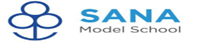 ANNUAL EXAMINATION - MARCH 2021 -2022TIME TABLE AND PORTIONS   CLASS 3ANNUAL EXAMINATION - MARCH 2021 -2022TIME TABLE AND PORTIONS   CLASS 3ANNUAL EXAMINATION - MARCH 2021 -2022TIME TABLE AND PORTIONS   CLASS 3DATE&DAYSUBJECTPORTIONS14/03/2022MONDAYTAMILஉள்ளங்கையில் ஓர் உலகம்வீம்பால் வந்த விளைவு  நல்வழிதமிழ் மொழியின் சிறப்பு (objectives only)படவிளக்க அகர முதலிஇலக்கணம் : உயர்திணை, அஃறிணை"த, ந, ப, ம" வரிசை15/03/2022TUESDAY HADITH& DUAHadees: 26 – 32    Dua : 26 -3216/03/2022WEDNESDAYISLAMIC STUDIESTariq: Hazrath Nuh (A.S) (Pg no. 72 -79)Akhlaq:Cleanliness, Our body,Around us,In the washroom (Pg:102 – 107)Aadab : Eating, Drinking and waking up -Pg no :124  - 13017/03/2022            THURSDAYARABICLesson 6 - Definite & In DefiniteLesson 7 - The SentencesLesson 8 - The prepositions (Pg. No. 17 – 32)18/03/2022FRIDAYMATHUnit 1-Numbers (Reading &Writing Numbers, Expanded form, Odd & Even, Ascending & Descending order)Unit 6 - Understanding division (Ex 3,4,5)Unit 7 - More Division (No mixed bag story sums)Unit 8 - Fractions 21/03/2022MONDAYTAHFEEZSurah Inshirah, Surah Zuha, Surah Shams, Surah Lail & Surah Balad 22/03/2022TUESDAYEVSLesson 12 - Looking at housesLesson 13 - DirectionsLesson 14 - Air and water23/03/2022WEDNESDAYTAJWEEDIndividual Sabaq will be given to students24/03/2022THURSDAYENGLISHProse:7- I’m not scared anymore           8-Reaching for the stars - Dipa KarmakarPoem 4: Salma’s songGrammar: Present continuous tense, Past continuous tense,Preposition, Vocabulary, Adverb of manner & Adverb of time, Conjunctions & Letter Writing 